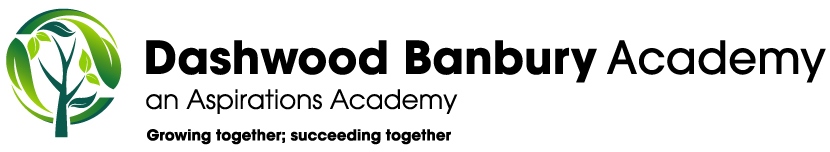 Person SpecificationClass TeacherEssential CriteriaDesirable CriteriaQualifications / Vocational Training / CompetencesEducated to at least Degree equivalent standardHolds Qualified Teacher StatusEvidence of relevant CPD ExperienceSuccessful classroom practitioner or teaching placementsKnowledge and UnderstandingKnowledge of the AAT Values and ConditionsKnowledge of the new Primary National CurriculumKnowledge and understanding of safeguarding proceduresKnowledge of assessment systems and progress tracking methodsAn understanding of the importance of creativity across the curriculumKnowledge of how the curriculum can be extendedKnowledge of intervention strategies and resourcesJob Related SkillsHigh level communication skillsAbility to liaise effectively with staff, students, pupils, parents/carersAbility to prioritiseAbility to plan and deliver high quality lessons, evaluate the impact of these and develop future planning accordinglyAbility to accurately level work across core subjectsTo provide a stimulating, welcoming learning environmentBe ICT literateAbility to be proactive, use initiative, to show a creative approach when necessaryEvidence of good classroom management skillsExamples of how your  teaching to meet the needs of all pupilsEquality IssuesDemonstrable commitment to inclusive teaching and learningPersonal Skills and QualitiesCommitment to high standardsTeam working ReliablePositiveCommittedEnthusiasticFlexibleCreativeSense of humourBe ambitious about own career developmentWillingness to take a role in extra-curricular activities and eventsWillingness to work collaboratively across the Banbury district